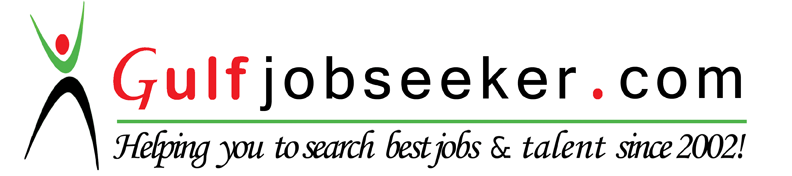 Contact HR Consultant for CV No: 341838E-mail: response@gulfjobseekers.comWebsite: http://www.gulfjobseeker.com/employer/cvdatabasepaid.phpOBJECTIVE	Intend to build a career in with leading corporate of good environment with committed and dedicated people, which will help me to explore myself fully and realize my potential and willing to work as a key player in challenging and creative environment.PROFILEHighly motivated toward professional development and advancement. Able to work independently and collectively in a process-oriented, disciplined, creative and results-oriented work styleDemonstrated effectiveness working independently or as a team player Accomplished facilitator; capable of making a decision and following through to an effective solution.Respond effectively and creatively to change; highly adaptable to fluctuating requirements and situations.WORK EXPERIENCETotally I have 4 Years working as a ICIC Banking different sector -
 Sultan Battery Branch, Kerala - India   2013 to 20171 year worked as a cashier ICIC BANK – Sultan Battery Branch -  20132 year worked as a VB – VALUE BANKER 2016 Worked  as a Customer Service Officer-CSOPresently working as Senior Officer- SOEDUCATION & PROFESSIONAL DEVELOPMENTSSLC  (10th)  Standard,  Karnataka – India - 2008HSC – (12th ) Standard,  - higher secondary school of Karnataka – India -2010BSC (CCM) – bachelor of Sciences  - University of Mysore 2013  PG –DB post graduated diploma in banking operation from IFBI - Mysore DCA – diploma in computer application (Basic computer)Clinical Nutrition &  Dietetics   PERSONAL DETAILS       	Gender			            :  Female      	Date of Birth		            :  21-05-1993      	Nationality			:  India - Kerala        	Civil Status			:  Married Language 			:  English, Urdu, Hindi, Malayalam, Kannada        	Visa Status			:  Visiting  DECLARATIONI, hereby declare that above furnished details are true to best of my knowledge. 